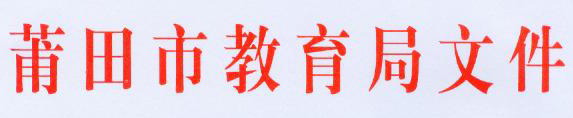 莆教〔2018〕29号 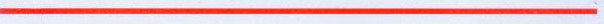 莆田市教育局关于在中小学校推进高效课堂工作的通知各县区（管委会）教育局（事务局），市教师进修学院，市直各学校(单位)：为充分调动教师教学激情，激发学生的学习热情。经研究，决定在中小学全面推进高效课堂建设工作，现把有关事项通知如下：一、加强领导，提高认识，营造推进氛围1.成立领导小组。加强推进高效课堂建设的组织领导，市教育局成立中小学高效课堂建设推进领导小组，局长任组长，分管教育教学业务工作的副局长任副组长，初幼教科、中教科、教研室、教育技术装备站主要负责人，教研室各学段组长为成员。各县区要成立以局长为组长、分管副局长为副组长，相关人员为成员的领导小组，明确职责分工，切实加强对高效课堂建设工作的组织领导，确保推进工程顺利开展，收到实效。2.强化思想认识。各校要深刻认识推进高效课堂建设的重要性和必要性，把推进高效课堂建设工作作为深化课堂教学改革的基本抓手，作为校本研修提升教师专业能力的有效形式，作为提高课堂教学效益、提升中小学教育教学质量的根本途径，切实提高思想认识，增强行为自觉，把推进高效课堂建设摆上议事日程，作为当前和今后一个时期教育教学的中心工作，统筹部署，精心组织，强力推进。各学校校长要敢于责任担当，克服难字当头的畏难情绪，认真研究本地本校教育教学的基本现状，科学引领本单位高效课堂建设，要因地制宜制定推进高效课堂建设总体规划与年度推进实施方案，明确学校校长、中层干部和任课教师责任，组织试点年级班级与学科，明确推进步骤与方法，细化推进工作流程，强化保障措施，确保高效课堂建设不搞花架子，不走虚形式，经得起教学质量高低的检验。3.营造推进氛围。组织校长、中层干部、教师认真学习《高效课堂建设实施方案》，准确把握高效课堂建设的目标、内容、实施步骤、核心理念与价值取向；要及时购置高效课堂建设相关书籍资料，充分运用网络媒体等信息技术手段，采取“走出去、请进来”等方式，为干部教师更新观念、提升建设高效课堂的能力和水平搭建平台。要努力树立求变意识，从备、教、改、辅、研等教学基本环节入手转变观念和方式，推进课堂教学微创新、微转变，着力构建推进高效课堂建设的校园文化。要抓实师生养成教育，着力培养教师教的习惯和学生学的习惯，着力培育以学定教、先学后教、自主学习、合作探究的教学氛围，为高效课堂建设推进创造良好的基础条件。二、明确节点，稳步实施，确保有序推进（一）第一阶段：学习内化阶段（2018年5月--2018年8月）1.各级教师进修学院（校）要成立推进高效课堂指导小组，负责推进工作的业务指导。各学校成立推进高效课堂建设工作领导小组,明确工作分工，制定实施方案，并把实施方案提交县区审核后统一打包发送市教育局中教科（ptzjk@163.com）和初幼教科(fjptcyj@126.com)。2.各县区教育局要组织开展形式多样的高效课堂理论学习与培训活动,准确把握目标任务，完善高效课堂建设的各项制度。3.加强理论学习，增强教改信心。（1）学习理论，更新教育理念。认真组织学习教育改革的有关文件和高效课堂的有关理论，更新教育理念。制定校本教育教学理论学习方案，定期举办校内教育讲坛，组织教师分享学习感悟。（2）学习标准，建立课程体系。组织教师学习研究课程标准，深度解读教材，创造性、校本化使用国家教材，构建学校课程体系。（3）学校要积极向社会及家长宣传、指导高效学习的理念、实践，家校合作促进高效课堂顺利推进。（二）第二阶段：有效推进阶段(2018年9月至2019年7月)1.开展各种交流研讨活动，推动校际交流，邀请专家讲座，分类召开高效课堂建设校长、教研室主任、各学科教研组组长、备课组长及学科教师研讨会。2.举办高效课堂教学开放日活动,开展观摩、研讨,组织高效课堂教学竞赛活动。3.领导小组指导督查各校的方案活动的落实、制度建设、经验推广及资料收集整理等。4.学校各学科要逐步整理提升,形成具有本校特色、相对稳固、操作性强的高效课堂模式并在本校推开。（三）第三阶段:总结提升阶段(2019年9月至2020年7月)。1.学校进行全面总结,形成书面材料,上报市、县（区）教育行政部门。大力宣传推广教学成果，建设具有莆田特色的高效课堂模式。2.嘉奖先进。市、县（区）教育局和学校要分年度、分阶段召开高效课堂建设工作推进会、总结会，推广典型经验，嘉奖先进集体和先进个人。3.研究深化提炼推广。高效课堂建设是一项长期的任务，不能一蹴而就，不能搞一阵风，要遵循教育规律，讲究科学实践，重在长期坚持。在总结高效课堂建设工作的基础上，不断地研究促进教师专业发展、全面提升教育质量的策略和办法，逐步实现高效课堂常态化，形成高效课堂建设的长效机制。三、突出重点，把握关键，着眼四大环节1.明目标，突出抓好集体备课学校在每学期开学前组织各学科备课组制订详细的学期集体备课计划，明确“进度、内容、主讲人”。每个学科每周必须组织一次“个人自课——集体研课——个人再备”三备环节。即在个人深入解读教材、收集资料完成一次个备；再通过集体研讨进行二备，集体备课应提前一周进行，形成规范实用的导学案或教案以及课后分层作业；个人在集体备课成果的基础上再根据自己的班级实际情况进行完善和修订，所有学科课堂的导学案或教案都要做好三备工作。2.贵得法，突出抓好教学组织课堂教学要立足“自主、合作、探究”的科学方法，倡导小组协同学习，组内互助，组间竞争。教学组织做到“四个结合”：一是自学教材与教导梳理相结合；二是自主学习与合作互助相结合；三是练习展示与评议交流相结合；四是课内学习与课外拓展相结合。教师在课堂各环节充分发挥主导、协助、合作、点拨的作用，做到导学上目标明确、思路清晰，导、学、议、展、评、练等步骤组织上节奏紧凑、方法有效，提炼拓展指向性强。要做到当堂导学、当堂过关、当堂提炼拓展的“堂堂清”高效教学模式。各学校要有清晰的教育观念，明确本校统一的教学流程，统一的教学环节，并在课堂中共同推进实施，形成具有本校特点的教学方法。同时充分利用现代信息技术和实验设施设备等各种教育资源，创新教学手段，丰富教学内容，激发学生学习兴趣，提高课堂教学效益。3.重巩固，突出抓好校本作业各学校教研组要根据各年级各学科集体备课确定的作业题，统筹各学科作业总量，减轻学生负担，确保在课后巩固的同时，让学生有更多时间进行课外阅读。教师必须及时检查和批改学生的作业，书面作业全批全改，并保持一定比例的面批。作业批改要及时、细致、正确，严禁只布置不批改作业、学生代批改作业或频繁采用集体订正代批改作业。学校要立足研究和编制校本作业，开发和建设本校的校本作业资源库和共享机制。2022年，全市中小学生应全部采用各校自主命制的校本分层作业。4.促提升，突出抓好听课评课实行学校领导和同校教师推门听课制度。校级领导每人每周至少听、评课两节。学校领导听课要覆盖全部学科，教师听课可跨学科进行。认真做好听课后的评课工作。公开课听评课由学科教研组组织。推门听课的教师，要求在课后及时与任课教师反馈沟通，共同探讨优化课堂模式，做到听评结合，以评促学，以学促教。听课时如发现上课教师没有导学案（或教案）进课堂，学校要追究上课老师的责任。学校要将听课、评课、教学反思等情况进行定期汇总，并作为学校教学过程的重要考核内容。四、强化督导，落实奖惩，提升推进效能学校要把高效课堂推进工作作为学校的中心工作，校长和其他校级领导要带头参加集体教研（含集体备课），每周至少参加一次教研活动（含集体备课），带头组织和参加公开课、观摩课的研讨，鼓励校长和其他校级领导开设研讨课。原则上以本校学科教师为基本单元开展教研活动，如有学校学科教师少于2人（含2人）的，市、区教育行政部门要重新划分教研片区。市、县（区）两级要建立高效课堂工作专项督导奖惩机制。市、县（区）教育行政主管部门，政府教育督导部门要通过听取汇报，随机现场抽查和常规检查等多种方式，对中小学校推进高效课堂工作实施情况进行督查和指导，督查情况纳入对学校教育教学管理评价内容。对未能及时组织教师学习研究，未能规范实施校本教研，有效改进课堂教学模式，提升教育教学质量的学校及单位启动相关问责机制。对积极引导教师更新办学理念，建立高效课堂教学模式，促进激情教学，教育质量进步明显的，给予嘉奖。督导要点见附件。附件：莆田市高效课堂督导要点莆田市教育局2018年5月23日（此件主动公开）附件：莆田市高效课堂督导要点1.高效课堂模式工作方案是否全面实施。2.学校校本教研、集体备课工作是否落实。备课组集体备课活动是否每周一次以上。3.学校领导参与教学教研（含集体备课）、听评课工作是否落实。4.各学科导学案或集体教案以及校本分层作业是否提前一周完成。5.学校是否主动开展高效课堂的校际交流、开放观摩及研讨活动。6.学生作业是否统筹并做到适量；教师是否全批全改，并有一定比例面批。  莆田市教育局办公室                    2018年5月25 日印发